Информация о размещении модуля «Иностранная рабочая сила»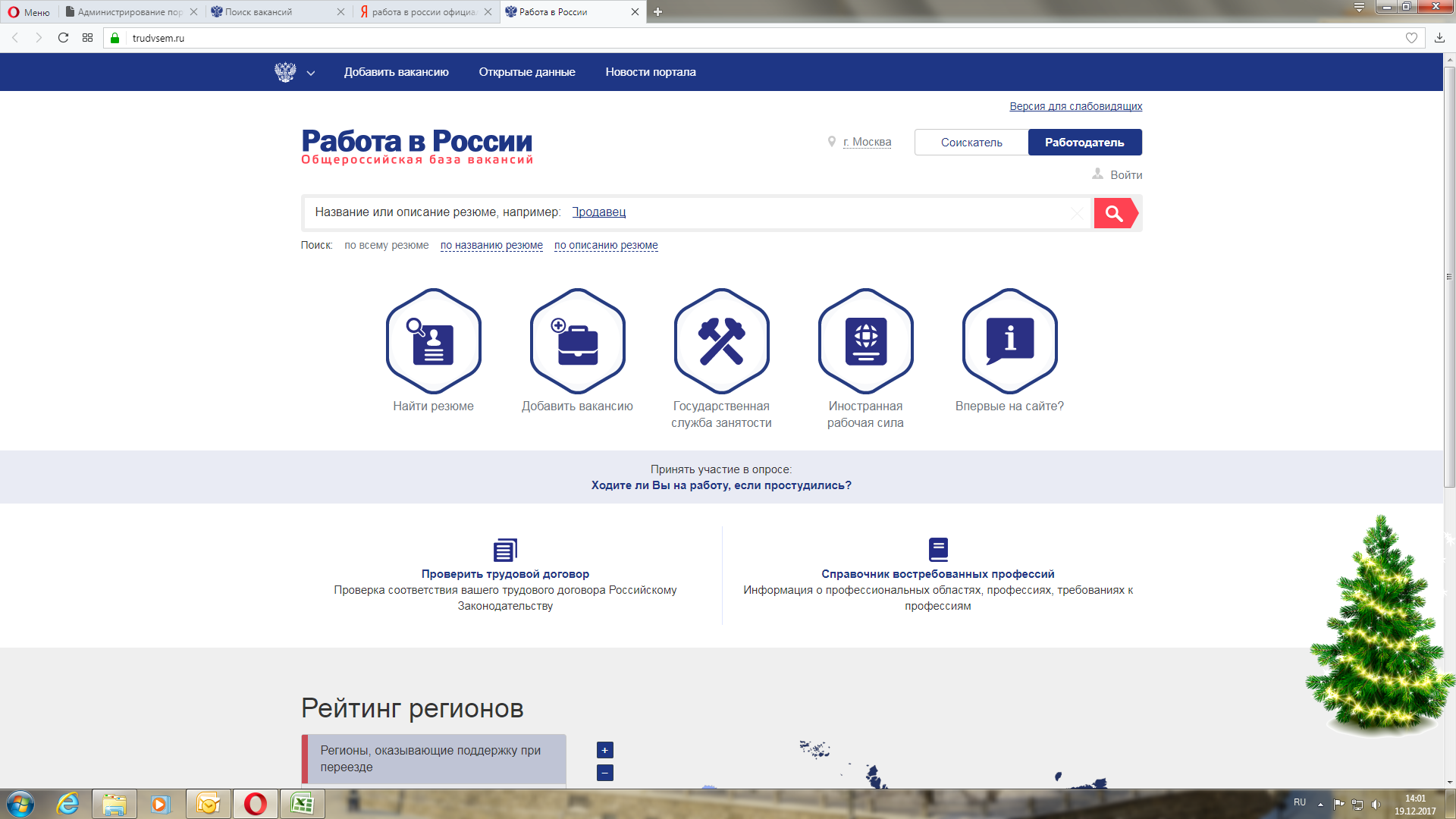 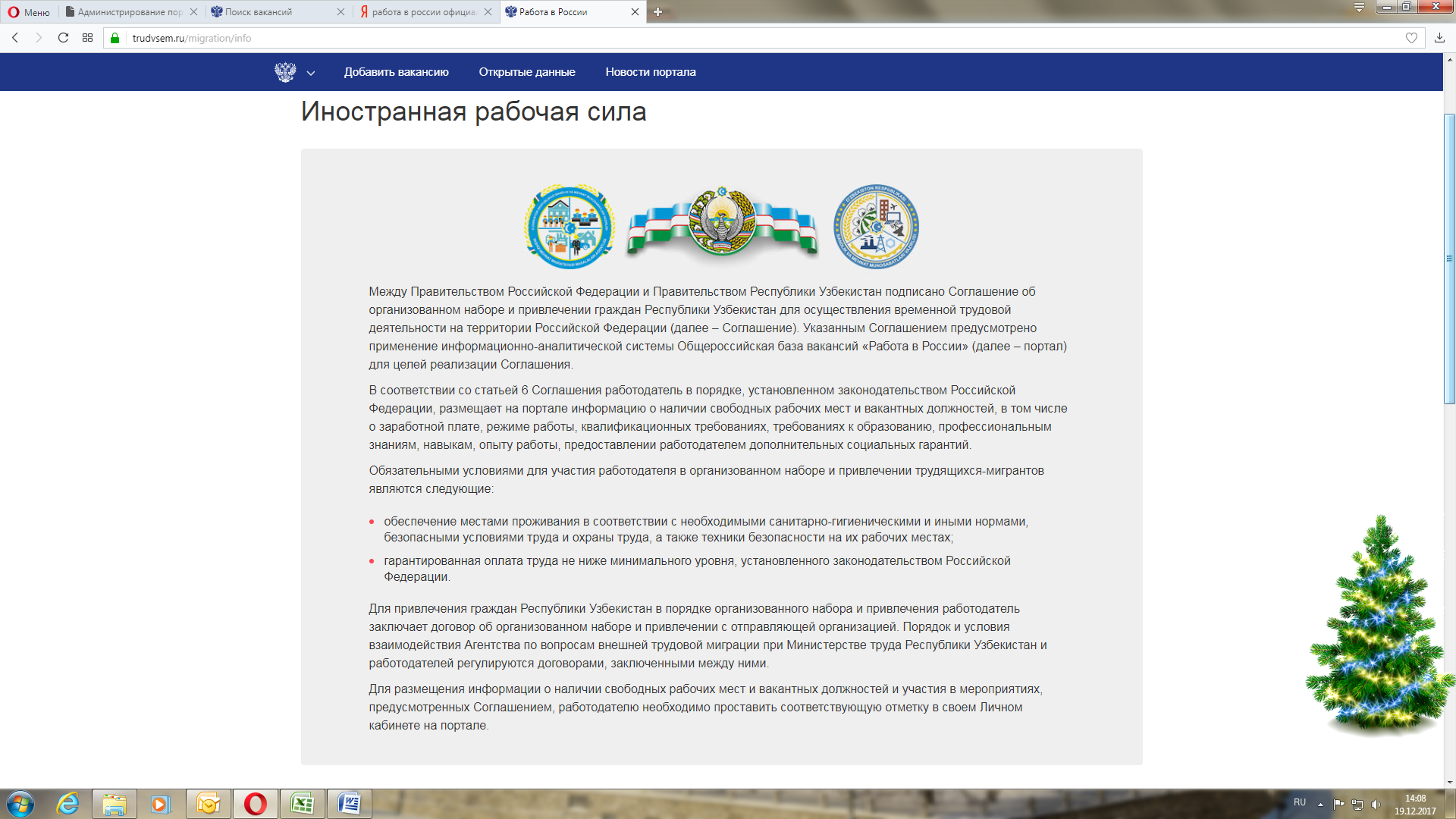 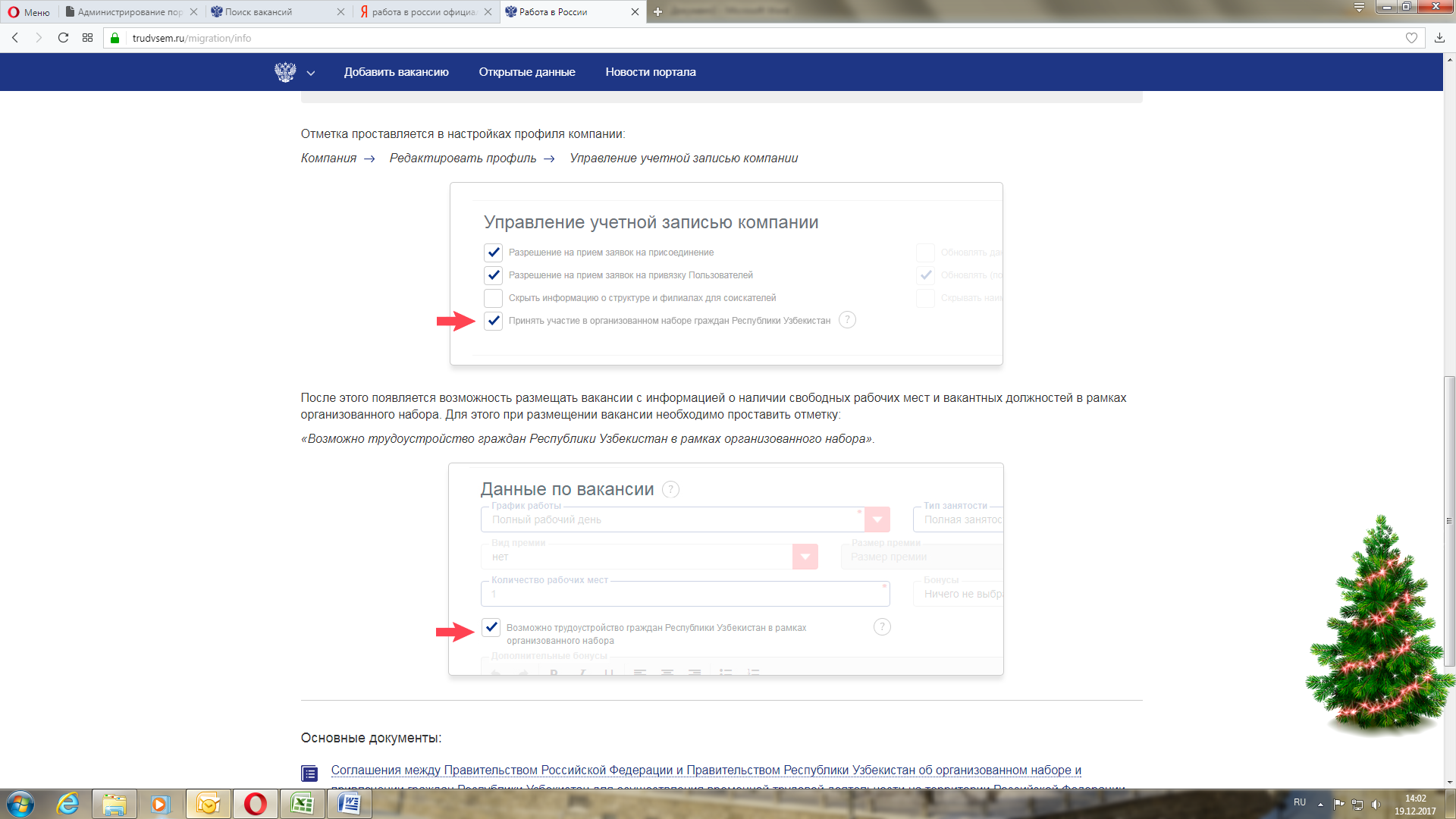 